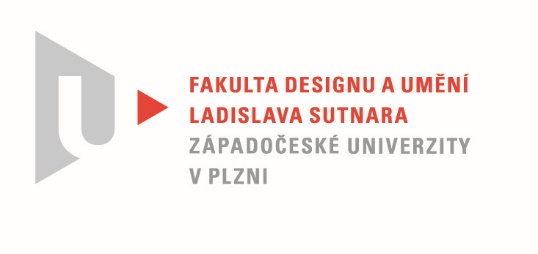 Protokol o hodnoceníkvalifikační práce Název bakalářské práce/diplomové práce: * Kamenotisk v ilustraciPráci předložil student:  SOFKA VojtěchStudijní obor a specializace:  Ilustrace a grafika, specializace Ilustrace GrafikaPosudek oponenta práce  *Práci hodnotil: MgA. Mgr. Bedřich Kocman Cíl práceDeklarovaný cíl práce byl formálně i fakticky splněn.Stručný komentář hodnotiteleTento soubor grafik kombinující tisk z kamene s plošnou podmalbou na různých podkladech vybočuje z konvenčně přijímaného pohledu na grafickou tvorbu. Díky vedení a vlastním dispozicím se studentovi podařilo vytvořit bohatý vizuální materiál, kterým je potěšení se probírat. Expresivní kresebný výraz koresponduje s nekonvenční materiálovou recyklací. Celku prospívá adjustační neučesanost, formátová různost. Výrazová síla a vizuální atraktivita jednotlivých kreseb kolísá, velký prostor má náhoda, ale z mého pohledu je možná nejvýznamnější, že celý soubor je přesvědčivým záznamem časově omezeného, intenzivního tvůrčího rozmachu.Vyjádření o plagiátorstvíBakalářská práce je autentickou výpovědí bez známek plagiátorství4. Navrhovaná známka a případný komentářvýborněDatum:					Podpis:	5.8.2020*) Nehodící se škrtněteTisk oboustranný